Sabiedrība ar ierobežotu atbildību „LAIK”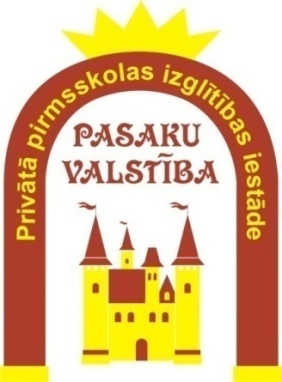 Vienotais reģ. Nr. LV 40003922099Privātā pirmsskolas izglītības iestāde„PASAKU VALSTĪBA”Gaujas iela 2B, Ādažos, LV – 2164Tālrunis: 26404051E – pasts: vietniece.pasakuvalstiba@gmail.comĀdažos, 2021.gada 15.janvārī							Nr.1-12-04/21									Ādažu novada domei,Gaujas iela 33A, Ādaži, LV - 2164TāmePPII „PASAKU VALSTĪBA” vadītājas vietnieceDace Bokta-Rībena ___________________NosaukumsSumma, EURNosaukumsSumma, EURAtalgojums (izņemot pedagogu atalgojumu, kuru piešķir kā mērķdotāciju no valsts budžeta)214958,00Darba devēja VSAOI, pabalsti un kompensācijas (izņemot VSAOI, kuras piešķir kā mērķdotāciju no valsts budžeta)49375,00Mācību, darba un dienesta komandējumi, dienesta, darba braucieni (izņemot tos, kas finansēti no Eiropas Savienības fondiem)3663,00Pakalpojumu samaksa101314,04Pasta,telefona un citi sakaru pakalpojumi1038,00Izdevumi par komunālajiem pakalpojumiem3972,04Iestādes administratīvie izdevumi un ar iestādes darbības nodrošināšanu saistītie izdevumi 40431,00Remontdarbi un iestāžu uzturēšanas pakalpojumi (izņemot ēku, būvju un ceļu kapitālo remontu)200,00Informācijas tehnoloģiju pakalpojumi1050,00Īres un nomas maksa54623,00Krājumi, materiāli, energoresursi, preces, biroja preces un inventārs, kurus neuzskaita pamatkapitāla veidošanā52186,00Izdevumi par precēm iestādes darbības nodrošināšanai23883,00Kurināmais un enerģētiskie materiāli10222,00Zāles, ķimikālijas, laboratorijas preces, medicīniskās ierīces, medicīniskie instrumenti, laboratorijas dzīvnieki un to uzturēšana1049,00Kārtējā remonta un iestāžu uzturēšanas materiāli13932,00Valsts un pašvaldību aprūpē un apgādē esošo personu uzturēšanas izdevumi (izņemot ēdināšanas izdevumus (EKK 2363))Mācību līdzekļi un materiāli (izņemot valsts budžeta dotācijas mācību līdzekļu iegādei)3100,00Izdevumi periodikas iegādeiKopā pašvaldības līdzekļi421496,04Kopējais pamatlīdzekļu nolietojums15214,00Kopējie izdevumi 436710,04Valsts mērķdotācija pedagogu atalgojumam 39736,00Izglītojamo skaits no pusotra līdz četru gadu vecumam 1.septembrī71Izglītojamo skaits obligātās sagatavošanas vecumā 1.septembrī55Izmaksas vienam izglītojamam no pusotra līdz četru gadu vecumam315,11Izmaksas vienam skaits obligātās sagatavošanas vecumā 254,90